Омская область, г. ОмскОбластной заочный конкурс экологических проектов «Волонтёры могут всё» Номинация «Мы за здоровый образ жизни»Индивидуальная работаПроект инклюзивной добровольческой деятельности «В гостях у страны здоровья»Выполнила: Дзюбенко Арина СергеевнаПаспорт проектаПолное название проектаПроект инклюзивной добровольческой деятельности «В гостях у страны здоровья»Мероприятие по пропаганде здорового образа жизни у младших школьников с ОВЗОрганизация-заявительБПОУ «Омский педагогический колледж № 1»644045, Российская Федерация, г.Омск,ул.Блюхера, д.28Телефон :8-(9812)-65-75-96Сайт: opk.ruАвтор проектаФ.И.О: Дзюбенко Арина Сергеевна Телефон : 8-(913)-608-12-48Почта : dzyubenko2002@inbox.ruСсылка на вк: https://vk.com/arina20131998 Цель проекта:Пропаганда здорового образа жизни и укрепление здоровья младших школьников с ОВЗ через физические упражнения и подвижные игрыЗадачи проекта:Сформировать представление о здоровом образе жизни.Развивать физические качества: быстрота и ловкость.Воспитывать интерес к эстафетам, спортивным играм.Воспитать дружеское отношение и стремление поддерживать друг друга.Целевая аудитория Дети с ОВЗ, 7 лет, 1 классКазённое общеобразовательное учреждение Омской области «Адаптивная школа – детский сад № 292»Сроки и период реализации проекта1 декабря 2021 г. – 15 декабря 2021 г.География и охват проектаГород Омск.Организатор 1 чел.Участников 9 чел.Краткое описание и механизмов реализации проектов1 этап. Проводился анализ учебно-методической литературы о понятии и составляющих здорового образа жизни, специфике проведения занятий с детьми с ОВЗ2 этап. Разрабатывался сценарий занятия, направленный на формирование представления о компонентах здорового образа жизни и укрепление здоровья с помощью физической активности и подвижных игр.3 этап. Покупка и распечатка необходимых материалов (ватман, клей, раздаточный материал, конверты для заданий). Организация взаимодействия с представителями образовательного учреждения.4 этап. Проведение мероприятия в «Адаптивной школе – детском саде № 292».5 этап. Создание видеоматериала по реализованному проекту и его размещение на открытых ресурсах: https://vk.com/video189054269_456241271 Достигнуты результаты проекта Количественные:количество вовлеченных добровольцев – 2количество участников мероприятия – 9Качественные: повышение уровня осведомленности в сфере пропаганды ЗОЖ и его компонентов; разработка сценария проведения спортивно-оздоровительных игр и квестов по теме; подготовка видео материалов мероприятияПриложениеСценарий мероприятияПедагог:Здравствуйте, ребята! Сегодня я пришла не просто так,  дело в том, что я получила письма из одной очень загадочной страны, в которой все люди здоровые, сильные и ловкие.Как думаете, как называется эта страна?Дети: (самый интересный вариант оставить).
Педагог: Молодцы, правильно назвали. Ребята из … (этой страны) хотят поделиться с вами своими секретами здорового образа жизни. Но прямо говорить нам их не хотят, они хотят проверить вас. Вы готовы к испытаниям?Дети: да!Педагог: Предлагаю открыть первое письмо.В этом письме стих. Наверно это первый секрет.
Всем известно, всем понятно,
Что здоровым быть приятно.
Только надо знать,
Как здоровым стать!
В мире нет рецепта лучше -
Будь со спортом неразлучен,
Проживешь сто лет -
Вот и весь секрет!
Приучай себя к порядку -
Делай каждый день зарядку,
Смейся веселей,
Будешь здоровей.
(Е. Курганова)
Педагог: Что же они хотели нам сказать данным стихом, как вы думаете? Какой первый секрет здорового образа жизни?
Дети: спорт, зарядка, разминка, физкультура.Педагог: Молодцы! Я тоже так подумала. Предлагаю сделать разминку, и если мы все сделаем правильно, то нам можно будет открыть второе письмо с секретом.
Ребята, все готовы?Ну, тогда подтянись,
Не зевай, не ленись,
На разминку становись!Разминка «Мы пойдём налево, мы пойдём направо»
Педагог: Молодцы ребята, очень дружно делали. Думаю, мы можем открыть  второе письмо с секретом.  А в письме только одно слово: «ЧИСТОТА». Ребята, как вы думаете, что они имели в виду?
Дети отвечают…..Педагог: Правильно ребята,  нужно быть чистыми, нужно мыться, умываться, соблюдать правила личной гигиены.Гигиена – не мука, гигиена – не скука, а важная наука. И ее соблюдение — залог крепкого здоровья и отличного настроения.
Письмо волшебное, в нем проявились и другие слова. Это задание! Надо отгадать загадки. Готовы?Дети : Да!Педагог: По утрам и вечерамЧистит — чистит зубы нам,А днем отдыхает, В стаканчике скучает. (Зубная щетка)Что за дождь без облаковЦелый день идти готовТолько кран я повернул На меня ливень хлынул. (Душ)
Мною можно умываться. Я умею проливаться.В кранах я живу всегда.Ну, конечно, я — … (Вода)
Ускользает как живое, Но не выпущу его я, Белой пеной пенится Руки мыть не ленится.(Мыло)Пушистое, цветастоеВеселое, махровое!И лицо и уши (Полотенце)Всех лохматых расчесатьКудри в косы заплетать,Делать модную прическуПомогает нам  …. (Расческа)Там, где губка не осилит, Не домоет, не домылит, На себя я труд беру: Пятки, локти с мылом тру, И коленки оттираю, Ничего не забываю.(Мочалка)Педагог:  Молодцы, ребята! Вы так быстро угадали все загадки. Открываем следующее письмо с секретом. А в нем написано слово СПОРТ. Что бы это значило?Ответы детей: ……Педагог:  Правильно, ребята.Чтоб успешно развиватьсяНадо спортом заниматьсяВсем полезно без сомненьяВсё, что связано с движеньем!И следующее задание: ЭСТАФЕТЫПедагог: Начинаем эстафету, вместо палочки – конфета! Ее вместе понесем, вокруг стойки обойдем, а затем назад бегом, ее команде мы вернем!1 эстафета «С конфетой».2 эстафета «Передай мяч» (Дети строятся в колонну друг за другом и передают мяч над головой или прокатывают по полу между ног)Педагог:       Все команды хорошо играли,Все сразу здоровые стали.Ребята, давайте откроем следующее письмо.Педагог: В нем написано  слово. «ПИТАНИЕ».  Что же они имели в виду?
Дети: правильное питание, овощи и фрукты, не есть чипы и т.д.Педагог:  Правильно. Чтоб здоровым оставаться нужно не только по утрам делать зарядку, заниматься спортом, закаляться, мыть руки и тело, а еще надо правильно питаться.В письме для вас задание.Игра-кричалка. Педагог: Слушайте меня внимательно и отвечайте да или нет.Каша – вкусная еда,Это нам полезно?...В луже грязная вода,Пить ее полезно?...Щи – отличная еда,Щи полезны детям?...Фрукты - просто красота,Это нам полезно?...Грязных ягод иногда,Съесть полезно, детки?...Овощей растет гряда,Овощи полезны?...Кока-кола, бутерброды,10 тортов – вот еда!!! Вы со мной согласны?...Сок, компоты на обед,Пить полезно детям ?...Съесть большой мешок конфет-Вредно детям или нет…Лишь полезная едаНа столе у нас всегда!Молодцы, справились с заданием!Игра «Мяч по кругу» (Дети встают в круг и под музыку передают друг другу мяч, музыка останавливается и у кого в руке мяч называет полезные для здоровья фрукт или овощ).Педагог: Молодцы ребята. Вы такие ловкие и смелые. И ребята со страны «…..» хотят узнать насколько же вы запомнили компоненты зож .А для этого я предлагаю вам ,сейчас я раздам вам картинки с компонентами, а вам нужно понять что это за компонент и приклеить его на клей к нашему ватману. 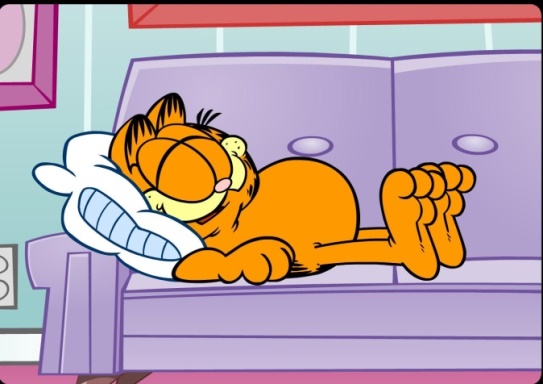 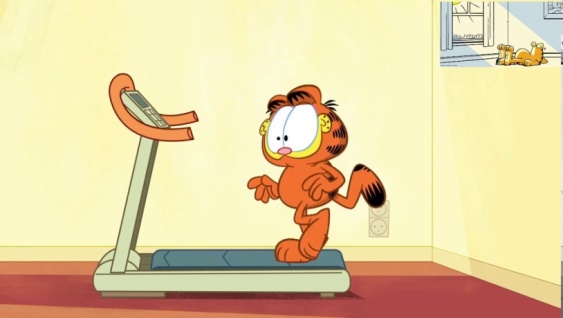 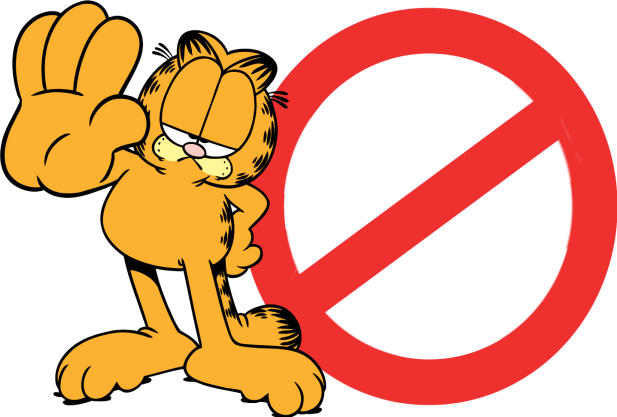 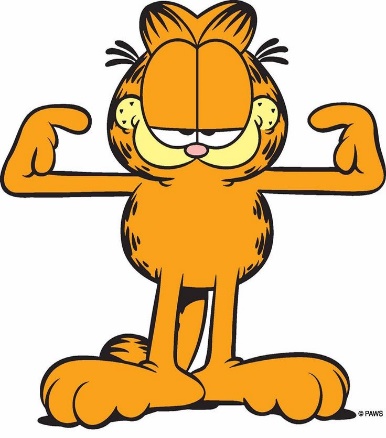 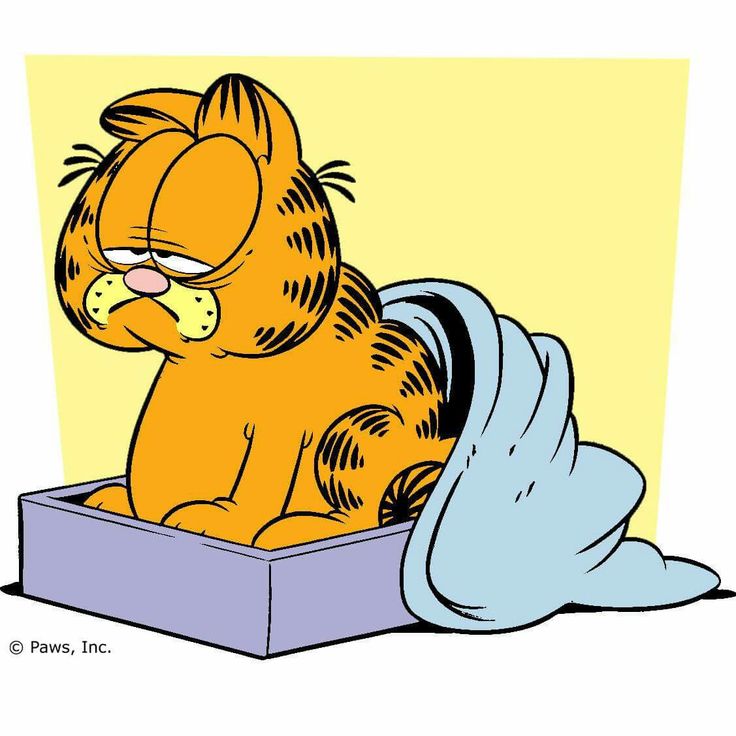 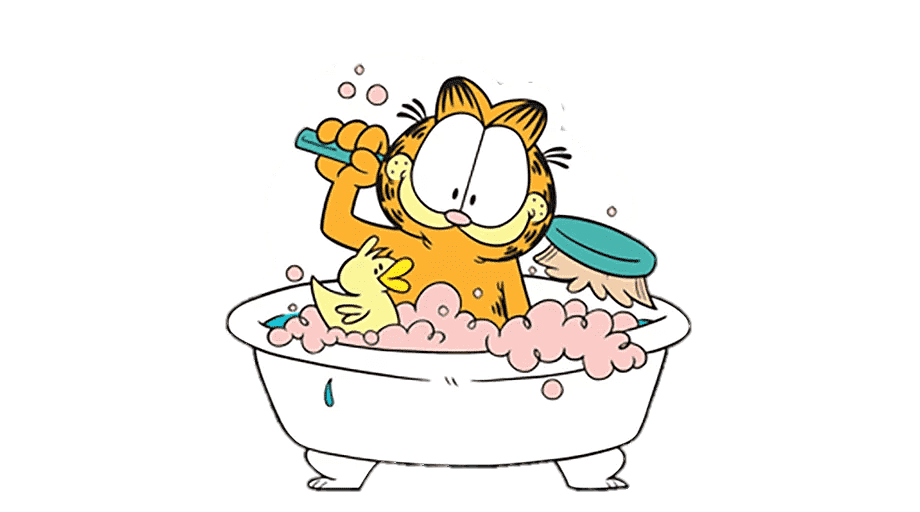 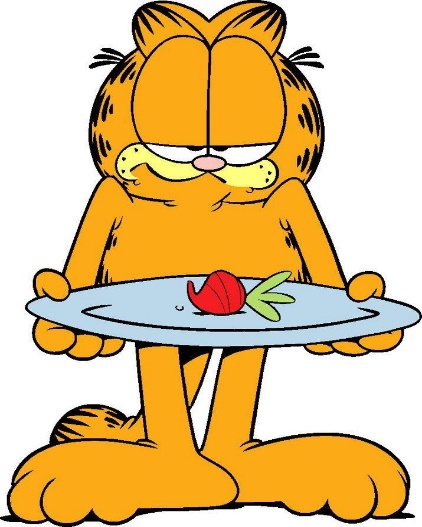 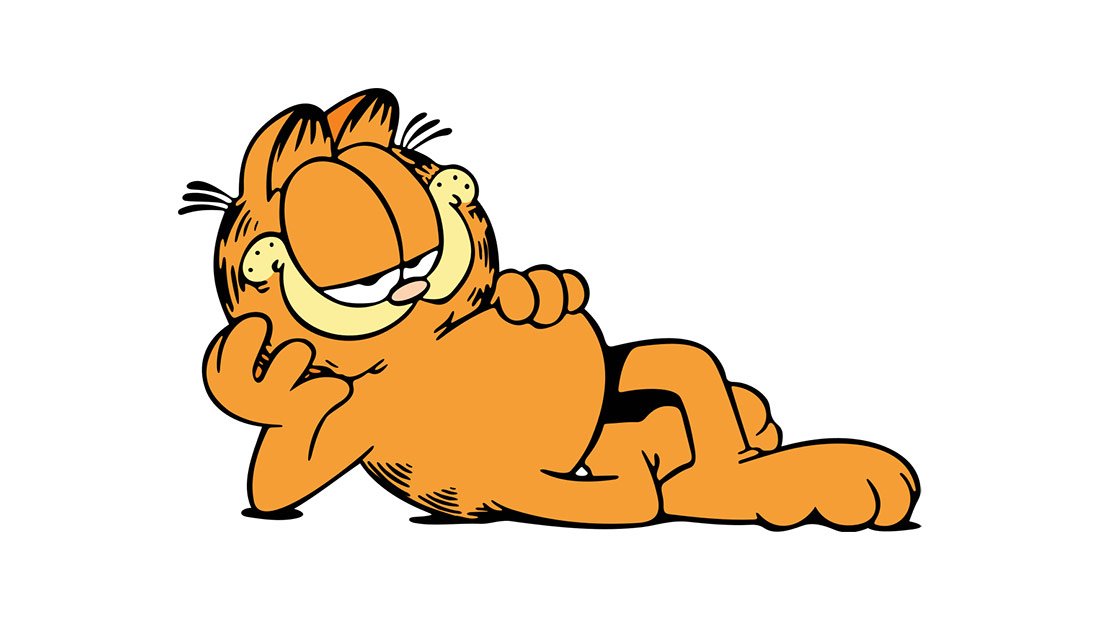 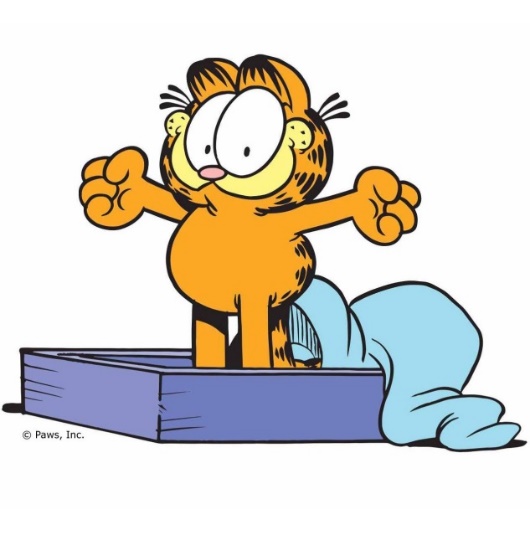 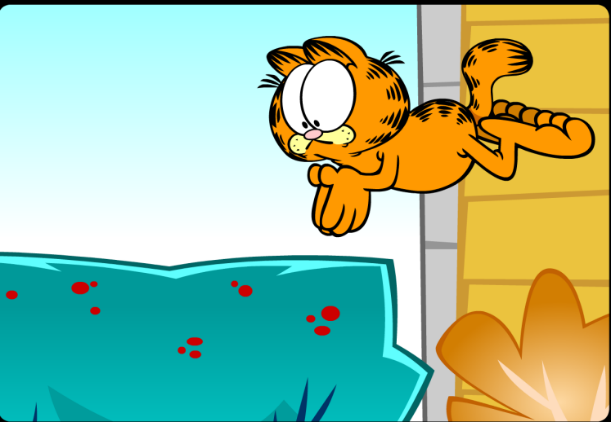 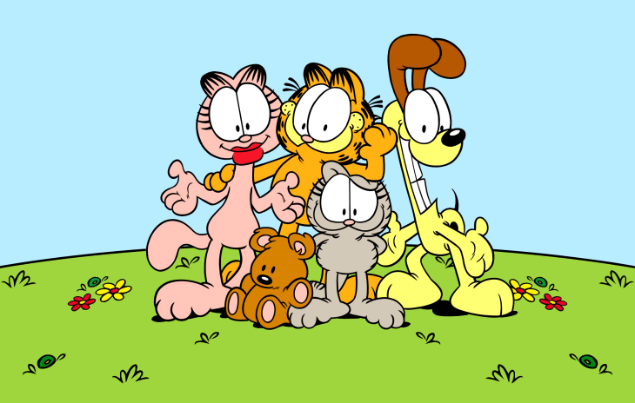 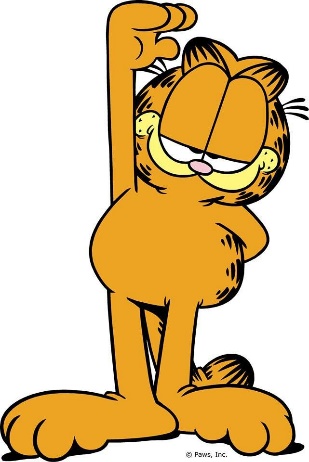 Педагог: Молодцы ребята, на этом наше занятие подошло к концу .Нам нужно открыть последнее письмо со страны «…»  А в нем написано: Ребята, вы молодцы, справились со всеми заданиями и раскрыли  все секреты здорового образа жизни.  Если вы будете придерживаться этих секретов, то вырастите ловкими, сильными, умными и самое главное – здоровыми. Ведь «Здоровье – бесценный дар природы, его надо беречь и укреплять». До свидания, до новых встреч!!!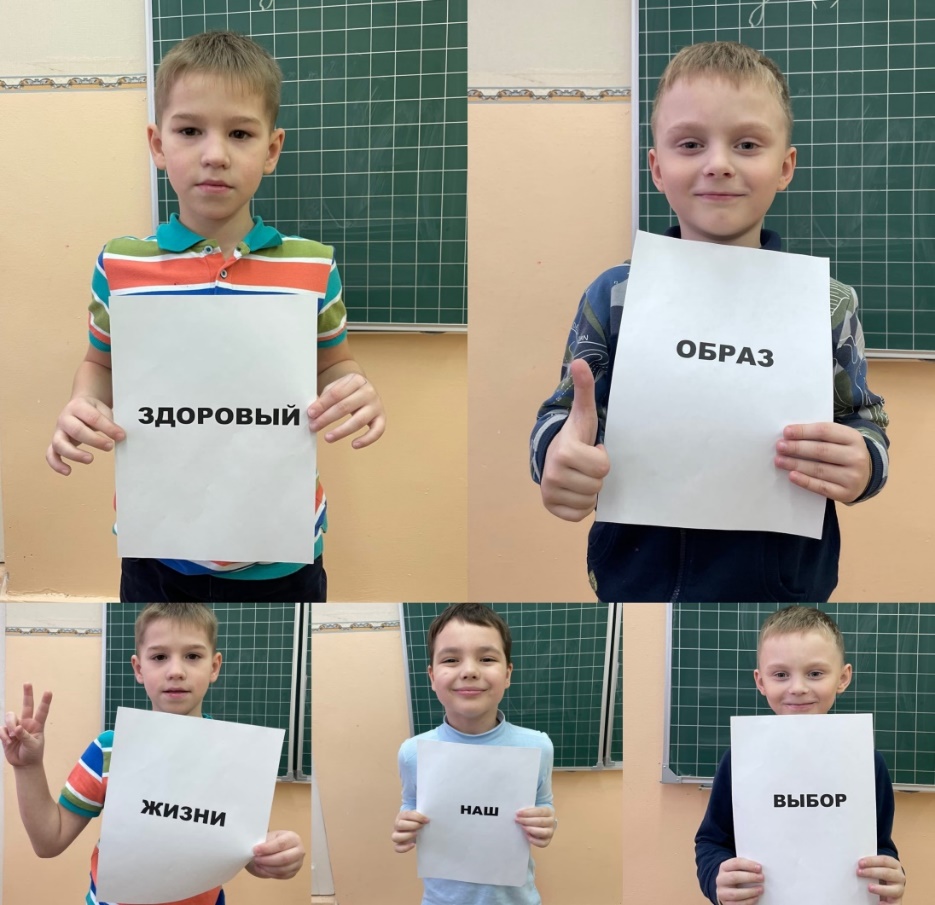 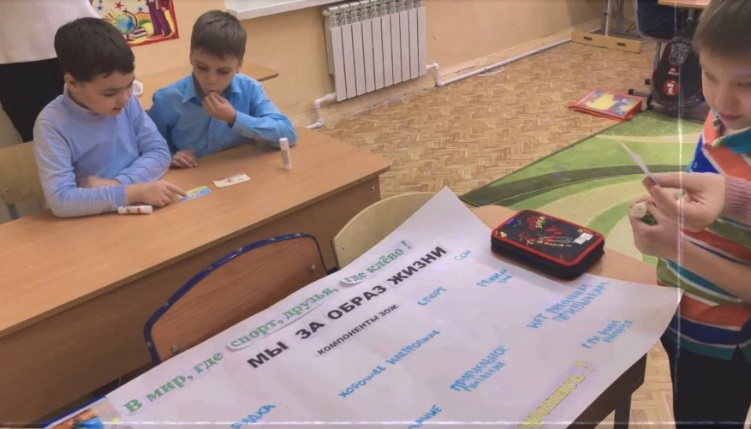 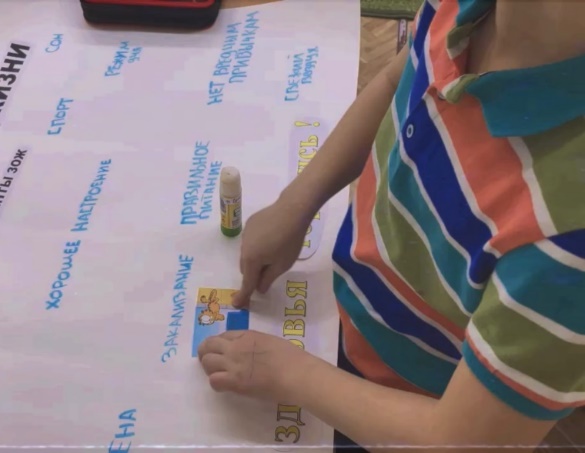 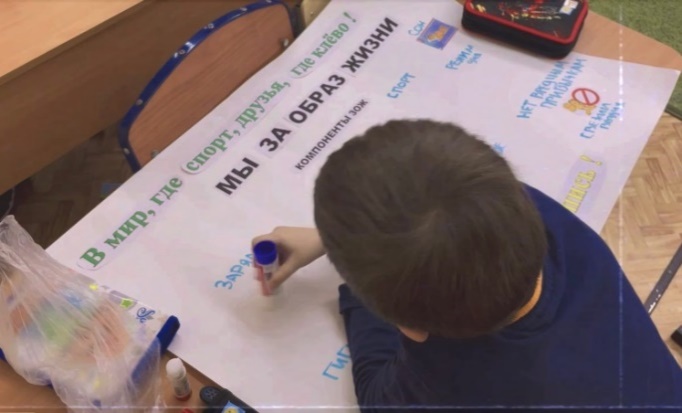 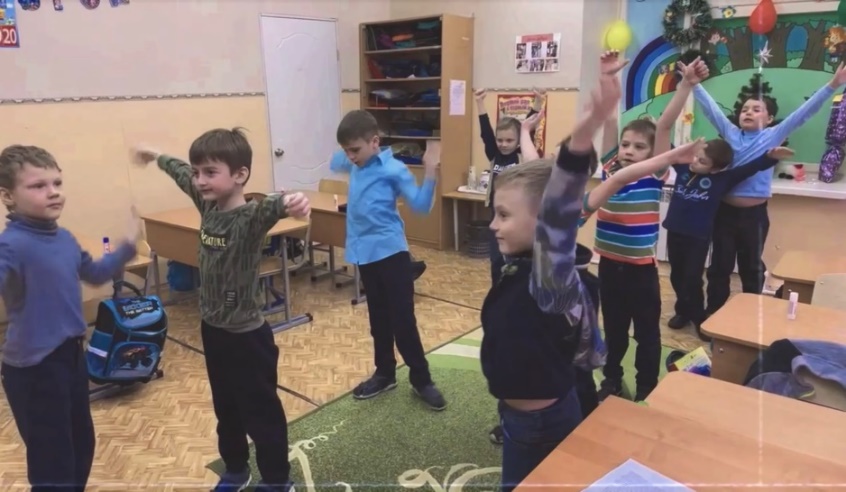 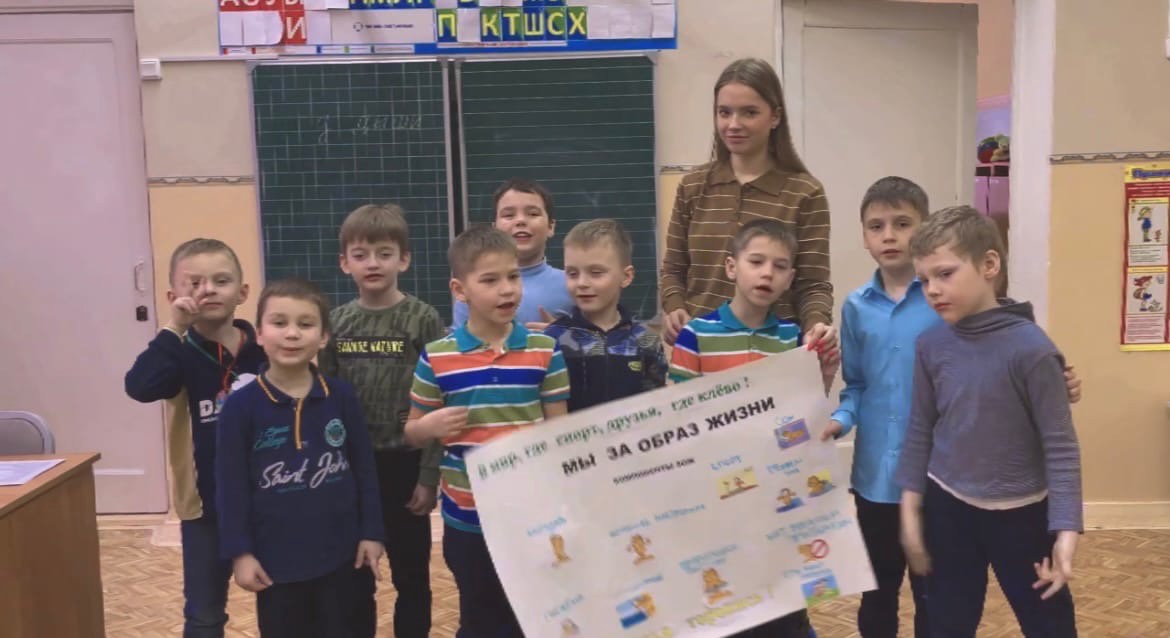 